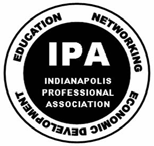 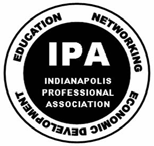 THE INDIANAPOLIS PROFESSIONAL ASSOCIATION (IPA) PRESENTSITS EXCITING 2022 FALL NETWORKING EVENT    WHERE:	THE DISTRICT TAP, 3720 EAST 82ND STREET, INDIANAPOLIS, IN         WHEN:	 FRIDAY EVENING:  OCTOBER 28, 2022 FROM 6:00 PM TO 9:00 PM2022	 PROGRAM THEME: “A BRIEF HISTORY AND CURRENT STATE OF BLACK PROFESSIONAL SERVICES AND BUSINESS IN INDY WITH IMPACTING FACTORS AND RESULTS” PROGRAM SPEAKERS: BUSINESS AND ORGANIZATIONAL LEADERSWhat are they doing? What else can be done? Who are the 2022 HONOREES?ADMISSION FEES & SPONSORSHIPSIndividual:  $30 on or before October 17, 2022; $35 thereafterTable Sponsorship:  $600 with up to eight seats and announcementsFinancial Co-sponsorship: $1,500 with up to eight seats with specificmarketing entitlements. These funds will help to cover major event expenses.SCHOLARSHIP GRANTS & MAJOR CONTRIBUTIONS: 1,500 -$10,000 These donations will cover three to twenty monetary book stipends and other essential college expenses at $500 each for IPA’s future college-bound scholars. ANY AND ALL DONATIONS FOR SCHOLARSHIP ARE NEEDED AND WELCOME.All checks and money orders should be made payable to the Indianapolis Professional Association and mailed to IPA Treasurer, P.O. Box 20712, Indianapolis, IN 46220 or pay online via PayPal with a processing fee at IPA's website which is www.ipaindy.org Please join us for this year’s EXCITING and INFORMATIVE FALL NETWORKING EVENT. Our diverse audience will be comprised of organizational leaders, professionals,         businessowners, educators, students and other concerned civic-minded people. The specific location is the elegant Rickhouse Room at THE DISTRICT TAP in Clearwater Crossing, with free parking. There will be informed panel, delicious food, music, outright sale, raffles, desirable door prizes and MANY opportunities to network with other persons in our diverse audiences in an informal and safe setting.   YOU DON’T WANT TO MISS THIS EVENT!IPA is a 501(c)(3) nonprofit organization. Any net profit generated from this event will be used to pay future scholarships/book stipends for IPA’s essential college-bound students and to cover one-year associate IPA membership for at least three (3) local college students.Reservation Form attached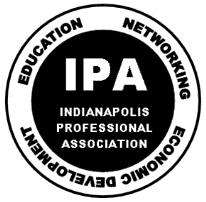 RESERVATION FORMFOR THE INDIANAPOLIS PROFESSIONAL ASSOCIATION’S 2022EXCITING AND INFORMATIVE FALL NETWORKING EVENT2022	 PROGRAM	 THEME: “A BRIEF HISTORY AND CURRENT STATE OF BLACK PROFESSIONAL SERVICES AND BUSINESS IN INDY WITH IMPACTING FACTORS AND RESULTS”NAME (S):  	 ADDRESS:  	 	   ZIP    	PHONE  			EMAIL   	 Home	Business/WorkCOSTS:MAKE ALL CHECKS AND MONEY ORDERS PAYABLE TO INDIANAPOLIS PROFESSIONAL ASSOCIATION (IPA) AND SEND PAYMENT WITH THIS COMPLETED RESERVATION FORM TO:THE INDIANAPOLIS PROFESSIONAL ASSOCIATION, INC. ATTN.:  MARKUS SHOBE, IPA TREASURERP.O. BOX 20712  INDIANAPOLIS, INDIANA 46220IN ORDER TO ACCOMMODATE YOU AND YOUR GUEST(S), WE REQUEST THAT THIS RESERVATION FORM BE COMPLETED AND RETURNED, ALONG WITH YOUR PAYMENT, TO THE ABOVE PERSON/ POSITION AND ADDRESS AS SOON AS POSSIBLE or visit www.ipaindy.org to pay via PayPal.PLEASE JOIN I.P.A. ON FRIDAY, OCTOBER 28, 2022, 6:00 – 9:00 P.M. FOR AN EXCITING, INFORMATIVE AND MEANINGFUL FALL NETWORKING EVENT AT THE INDY NORTHSIDE DISTRICT TAPAtty. Bernard Huff, Chairman, I.P.A. Networking Task ForceFINANCIAL CO-SPONSORSHIP:$1,500 OR MORE $1,500 OR MORE $  	TABLE SPONSORSHIP (Seating of Eight)$600 $600 $  	SINGLE ADMISSION CHARGE (Till 10/17/2022)SINGLE ADMISSION CHARGE (Till 10/17/2022)$30$  	$35 ADMISSION CHARGE THEREAFTER$35 ADMISSION CHARGE THEREAFTER$  	